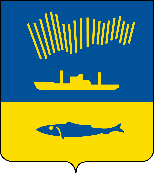 АДМИНИСТРАЦИЯ ГОРОДА МУРМАНСКАП О С Т А Н О В Л Е Н И Е .  .                                                                                                        № В соответствии с Федеральными законами от 06.10.2003 № 131-ФЗ              «Об общих принципах организации местного самоуправления в Российской Федерации», от 13.07.2015 № 220-ФЗ «Об организации регулярных перевозок пассажиров и багажа автомобильным транспортом и городским наземным электрическим транспортом в Российской Федерации и о внесении изменений                        в отдельные законодательные акты Российской Федерации», Уставом муниципального образования город Мурманск, решением Совета депутатов города Мурманска от 28.04.2016 № 25-385 «О реализации отдельных полномочий, установленных Федеральным законом от 13.07.2015 № 220-ФЗ                   «Об организации регулярных перевозок пассажиров и багажа автомобильным транспортом и городским наземным электрическим транспортом в Российской Федерации и о внесении изменений в отдельные законодательные                                       акты Российской Федерации», и признании утратившими силу отдельных решений Совета депутатов города Мурманска», постановлениями администрации города Мурманска от 18.04.2017 № 1104 «Об утверждении документа планирования регулярных перевозок по муниципальным маршрутам регулярных перевозок в границах муниципального образования город Мурманск на 2017 – 2021 годы», от 31.08.2016 № 2595 «Об утверждении порядка установления, изменения, отмены муниципальных маршрутов регулярных перевозок в границах муниципального образования город Мурманск»,                                      на основании мотивированного заключения Транспортной комиссии города Мурманска от 28.12.2018 и в целях организации регулярных перевозок пассажиров и багажа автомобильным транспортом и городским наземным электрическим транспортом п о с т а н о в л я ю: 1. Изменить автобусный муниципальный маршрут регулярных перевозок № 5 (далее – маршрут № 5) с регистрационным номером 007.5.3/01.03.2019                         на основании пункта 3.2 порядка установления, изменения, отмены муниципальных маршрутов регулярных перевозок в границах муниципального образования город Мурманск, утверждённого постановлением администрации города Мурманска от 31.08.2016 № 2595 (далее – Порядок), согласно приложению № 1 к настоящему постановлению.2. Изменить автобусный муниципальный маршрут регулярных перевозок № 6Т (далее – маршрут № 6Т) с регистрационным номером 019.6Т.1/11.01.2016                               на основании пункта 3.2 Порядка согласно приложению № 2 к настоящему постановлению.3. Изменить автобусный муниципальный маршрут регулярных перевозок № 10 (далее – маршрут № 10) с регистрационным номером 008.10.3/01.03.2019                               на основании пункта 3.2 Порядка согласно приложению № 3 к настоящему постановлению.4. Изменить автобусный муниципальный маршрут регулярных перевозок № 18 (далее – маршрут № 18) с регистрационным номером 010.18.3/01.03.2019                          на основании пункта 3.2 Порядка согласно приложению № 4 к настоящему постановлению.5. Изменить автобусный муниципальный маршрут регулярных перевозок № 25 (далее – маршрут № 25) с регистрационным номером 013.25.2/31.01.2019                                на основании пункта 3.2 Порядка согласно приложению № 5 к настоящему постановлению.6. Изменить автобусный муниципальный маршрут регулярных перевозок № 27 (далее – маршрут № 27) с регистрационным номером 014.27.3/01.03.2019                    на основании пункта 3.2 Порядка согласно приложению № 6 к настоящему постановлению.7. Изменить автобусный муниципальный маршрут регулярных перевозок № 33Р (далее – маршрут № 33Р) с регистрационным номером 016.33Р.4/01.03.2019 на основании пункта 3.2 Порядка согласно приложению № 7 к настоящему постановлению.8. Изменить троллейбусный муниципальный маршрут регулярных перевозок № 4 (далее – троллейбусный маршрут № 4) с регистрационным номером 003.4.2/11.01.2016 на основании пункта 3.2 Порядка согласно приложению № 8 к настоящему постановлению.9. Изменить троллейбусный муниципальный маршрут регулярных перевозок № 6 (далее – троллейбусный маршрут № 6) с регистрационным номером 004.6.2/11.01.2016 на основании пункта 3.2 Порядка согласно приложению № 9 к настоящему постановлению.10. Изменить троллейбусный муниципальный маршрут регулярных перевозок № 10 (далее – троллейбусный маршрут № 10) с регистрационным номером 005.10.1/11.01.2016 на основании пункта 3.2 Порядка согласно приложению № 10 к настоящему постановлению.11. Комитету по развитию городского хозяйства администрации города Мурманска (Мастюгин К.А.) внести в реестр муниципальных маршрутов регулярных перевозок в границах муниципального образования город Мурманск сведения об изменении автобусных муниципальных маршрутов №№ 5, 6Т, 10, 18, 25, 27, 33Р и троллейбусных муниципальных маршрутов №№ 4, 6, 10 согласно приложениям №№ 1 – 10  к настоящему постановлению в порядке и в сроки, установленные порядком ведения реестра муниципальных маршрутов регулярных перевозок в границах муниципального образования город Мурманск, утверждённого постановлением администрации города Мурманска от 02.06.2016 № 1546.12. Предложить АО «Электротранспорт» (Коробков С.Е.) приступить                               к осуществлению регулярных пассажирских перевозок по автобусным муниципальным маршрутам №№ 5, 6Т, 10, 18, 25, 27, 33Р и троллейбусным муниципальным маршрутам №№ 4, 6, 10, измененным в соответствии с настоящим постановлением.13. Отделу информационно-технического обеспечения и защиты информации администрации города Мурманска (Кузьмин А.Н.) разместить настоящее постановление с приложениями на официальном сайте администрации города Мурманска в сети Интернет.14. Редакции газеты «Вечерний Мурманск» (Хабаров В.А.) опубликовать настоящее постановление с приложениями.15. Настоящее постановление вступает в силу со дня официального опубликования.16. Контроль за выполнением настоящего постановления оставляю                         за собой.Временно исполняющий полномочияглавы администрации города Мурманска	                             А.Г Лыженков